 https://www.dkfindout.com/us/animals-and-nature/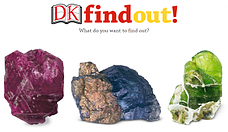 http://www.kidtopia.info/animals.html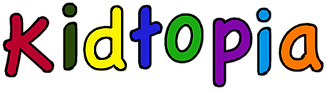 https://www.kiddle.co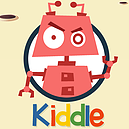 https://www.factmonster.com/science/animals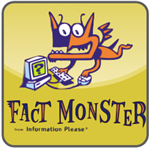 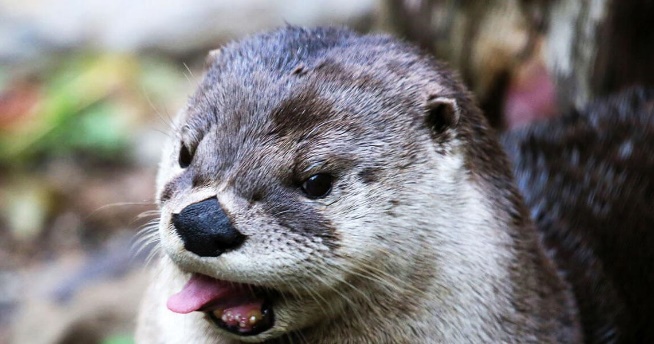 http://www.zooamerica.com/